КОМИТЕТ ОБЩЕГО И ПРОФЕССИОНАЛЬНОГО ОБРАЗОВАНИЯЛЕНИНГРАДСКОЙ ОБЛАСТИПРИКАЗот 2 августа 2023 г. N 34ОБ УТВЕРЖДЕНИИ ПОЛОЖЕНИЯ ОБ ОБЩЕСТВЕННОМ СОВЕТЕПО ПРОВЕДЕНИЮ НЕЗАВИСИМОЙ ОЦЕНКИ КАЧЕСТВА УСЛОВИЙОСУЩЕСТВЛЕНИЯ ОБРАЗОВАТЕЛЬНОЙ ДЕЯТЕЛЬНОСТИ ГОСУДАРСТВЕННЫХОБРАЗОВАТЕЛЬНЫХ ОРГАНИЗАЦИЙ ЛЕНИНГРАДСКОЙ ОБЛАСТИ,А ТАКЖЕ МУНИЦИПАЛЬНЫХ ОБРАЗОВАТЕЛЬНЫХ ОРГАНИЗАЦИЙ,ЗА ИСКЛЮЧЕНИЕМ МУНИЦИПАЛЬНЫХ ОБРАЗОВАТЕЛЬНЫХ ОРГАНИЗАЦИЙ,В ОТНОШЕНИИ КОТОРЫХ НЕЗАВИСИМАЯ ОЦЕНКА ПРОВОДИТСЯОБЩЕСТВЕННЫМИ СОВЕТАМИ, СОЗДАННЫМИ ПРИ ОРГАНАХ МЕСТНОГОСАМОУПРАВЛЕНИЯ, И ИНЫХ ОРГАНИЗАЦИЙ, РАСПОЛОЖЕННЫХНА ТЕРРИТОРИИ ЛЕНИНГРАДСКОЙ ОБЛАСТИ И ОСУЩЕСТВЛЯЮЩИХОБРАЗОВАТЕЛЬНУЮ ДЕЯТЕЛЬНОСТЬ ЗА СЧЕТ БЮДЖЕТНЫХ АССИГНОВАНИЙБЮДЖЕТА ЛЕНИНГРАДСКОЙ ОБЛАСТИВ соответствии с Федеральным законом от 29.12.2012 N 273-ФЗ "Об образовании в Российской Федерации", в целях создания условий для проведения независимой оценки качества условий осуществления образовательной деятельности организациями и приведения нормативных правовых актов комитета общего и профессионального образования Ленинградской области в соответствие с действующим законодательством приказываю:1. Утвердить Положение об Общественном совете по проведению независимой оценки качества условий осуществления образовательной деятельности государственных образовательных организаций Ленинградской области, а также муниципальных образовательных организаций, за исключением муниципальных образовательных организаций, в отношении которых независимая оценка проводится общественными советами, созданными при органах местного самоуправления, и иных организаций, расположенных на территории Ленинградской области и осуществляющих образовательную деятельность за счет бюджетных ассигнований бюджета Ленинградской области, согласно приложению.2. Признать утратившими силу следующие приказы комитета общего и профессионального образования Ленинградской области:от 07.03.2018 N 19 "Об утверждении положения об Общественном совете по проведению независимой оценки качества условий осуществления образовательной деятельности";от 17.06.2020 N 26 "О внесении изменений в приказ комитета общего и профессионального образования Ленинградской области от 7 марта 2018 года N 19 "Об утверждении положения об Общественном совете по проведению независимой оценки качества условий осуществления образовательной деятельности";от 07.12.2020 N 51 "О внесении изменений в приказ комитета общего и профессионального образования Ленинградской области от 7 марта 2018 года N 19 "Об утверждении положения об Общественном совете по проведению независимой оценки качества условий осуществления образовательной деятельности";от 30.12.2020 N 58 "О внесении изменений в приказ комитета общего и профессионального образования Ленинградской области от 7 марта 2018 года N 19 "Об утверждении положения об Общественном совете по проведению независимой оценки качества условий осуществления образовательной деятельности".3. Контроль за исполнением настоящего распоряжения возложить на начальника департамента надзора, контроля, оценки качества и правового обеспечения в сфере образования комитета общего и профессионального образования Ленинградской области.Председатель комитетаВ.И.РеброваУТВЕРЖДЕНОприказом комитета общегои профессионального образованияЛенинградской областиот 02.08.2023 N 34(приложение)ПОЛОЖЕНИЕОБ ОБЩЕСТВЕННОМ СОВЕТЕ ПО ПРОВЕДЕНИЮ НЕЗАВИСИМОЙ ОЦЕНКИКАЧЕСТВА УСЛОВИЙ ОСУЩЕСТВЛЕНИЯ ОБРАЗОВАТЕЛЬНОЙ ДЕЯТЕЛЬНОСТИГОСУДАРСТВЕННЫХ ОБРАЗОВАТЕЛЬНЫХ ОРГАНИЗАЦИЙ ЛЕНИНГРАДСКОЙОБЛАСТИ, А ТАКЖЕ МУНИЦИПАЛЬНЫХ ОБРАЗОВАТЕЛЬНЫХ ОРГАНИЗАЦИЙ,ЗА ИСКЛЮЧЕНИЕМ МУНИЦИПАЛЬНЫХ ОБРАЗОВАТЕЛЬНЫХ ОРГАНИЗАЦИЙ,В ОТНОШЕНИИ КОТОРЫХ НЕЗАВИСИМАЯ ОЦЕНКА ПРОВОДИТСЯОБЩЕСТВЕННЫМИ СОВЕТАМИ, СОЗДАННЫМИ ПРИ ОРГАНАХ МЕСТНОГОСАМОУПРАВЛЕНИЯ, И ИНЫХ ОРГАНИЗАЦИЙ, РАСПОЛОЖЕННЫХНА ТЕРРИТОРИИ ЛЕНИНГРАДСКОЙ ОБЛАСТИ И ОСУЩЕСТВЛЯЮЩИХОБРАЗОВАТЕЛЬНУЮ ДЕЯТЕЛЬНОСТЬ ЗА СЧЕТ БЮДЖЕТНЫХ АССИГНОВАНИЙБЮДЖЕТА ЛЕНИНГРАДСКОЙ ОБЛАСТИ1. Общие положения1.1. Настоящее Положение об Общественном совете по проведению независимой оценки качества условий осуществления образовательной деятельности (далее - Положение) определяет цели, задачи, полномочия, порядок формирования и деятельности Общественного совета по проведению независимой оценки качества условий осуществления образовательной деятельности (далее - Общественный совет).1.2. Общественный совет является постоянно действующим консультативно-совещательным органом при комитете общего и профессионального образования Ленинградской области (далее - Комитет).1.3. Общественный совет создается в целях создания условий для проведения независимой оценки качества условий осуществления образовательной деятельности организациями.1.4. В своей деятельности Общественный совет руководствуется Конституцией Российской Федерации, федеральными законами, указами Президента Российской Федерации, постановлениями Правительства Российской Федерации, иными нормативными правовыми актами Российской Федерации, законами Ленинградской области, иными нормативными правовыми актами Ленинградской области, а также настоящим Положением.1.5. Общественный совет обеспечивает взаимодействие организаций и граждан, проживающих на территории Ленинградской области, общественных объединений и иных некоммерческих организаций с Комитетом.1.6. Общественный совет осуществляет свою деятельность на основе принципов законности, уважения прав и свобод человека и гражданина.1.7. Независимая оценка качества условий осуществления образовательной деятельности организациями проводится Общественным советом не чаще чем один раз в год и не реже чем один раз в три года в отношении одной и той же организации.2. Основные цели и задачи Общественного совета2.1. Основными целями Общественного совета являются:проведение независимой оценки качества условий осуществления образовательной деятельности государственных образовательных организаций Ленинградской области, а также муниципальных образовательных организаций, за исключением муниципальных образовательных организаций, в отношении которых независимая оценка проводится общественными советами, созданными при органах местного самоуправления, и иных организаций, расположенных на территории Ленинградской области и осуществляющих образовательную деятельность за счет бюджетных ассигнований бюджета Ленинградской области (далее - образовательные организации);проведение общественно-профессиональных обсуждений эффективности деятельности руководителей органов местного самоуправления Ленинградской области, осуществляющих управление в сфере образования;обеспечение информационной открытости деятельности Комитета и образовательных организаций.2.2. Основными задачами Общественного совета являются:определение перечня образовательных организаций, в отношении которых проводится независимая оценка качества условий осуществления образовательной деятельности;рассмотрение проектов документации о закупках работ, услуг, а также проектов государственного контракта, заключаемого Комитетом с организацией, которая осуществляет сбор и обобщение информации о качестве условий осуществления образовательной деятельности образовательными организациями (далее - оператор);проведение независимой оценки качества условий осуществления образовательной деятельности организациями с учетом информации, представленной оператором;представление в Комитет результатов независимой оценки качества условий осуществления образовательной деятельности организациями, а также предложения об улучшении их деятельности;проведение независимой оценки эффективности деятельности руководителей органов местного самоуправления Ленинградской области;рассмотрение вопросов о деятельности Комитета в сфере противодействия коррупции.3. Полномочия Общественного совета3.1. Общественный совет для выполнения целей и задач, указанных в пункте 2 настоящего Положения, осуществляет следующие полномочия:формирует из числа членов Общественного совета по независимой оценке качества образования рабочие группы для реализации целей и задач;запрашивает и получает в установленном порядке необходимую информацию от органов государственной власти Ленинградской области, органов местного самоуправления и организаций, расположенных на территории Ленинградской области по вопросам в пределах компетенции;участвует через своих членов в заседаниях координационных, совещательных, экспертных и иных органов, созданных Комитетом, иных мероприятиях, проводимых Комитетом, а также мероприятиях, проводимых органами государственной власти Ленинградской области, органами местного самоуправления муниципальных образований Ленинградской области, институтами гражданского общества по согласованию с указанными органами и организациями;привлекает к своей работе представителей общественных объединений, осуществляющих деятельность в сфере образования, а также Общественной палаты Ленинградской области для обсуждения и формирования результатов независимой оценки качества образования;приглашает на заседания Общественного совета должностных лиц Комитета, представителей общественных объединений и иных негосударственных некоммерческих организаций, граждан по рассматриваемым вопросам;вносит предложения по совершенствованию деятельности организаций образования, расположенных на территории Ленинградской области;определяет перечень государственных образовательных организаций, в отношении которых проводится независимая оценка качества условий осуществления образовательной деятельности;обсуждает показатели, характеризующие общие критерии оценки качества условий осуществления образовательной деятельности образовательными организациями;запрашивает у оператора документы, материалы и отчет о проделанной работе по вопросам независимой оценки качества условий образовательной деятельности;оказывает консультативную и иную помощь по вопросам проведения независимой оценки качества условий осуществления образовательной деятельности образовательных организаций, расположенных на территории Ленинградской области;осуществляет иные полномочия, установленные действующим законодательством и возложенные Комитетом в пределах компетенции Общественного совета;обсуждает эффективность деятельности руководителей органов местного самоуправления Ленинградской области, осуществляющих управление в сфере образования.3.1. Порядок проведения общественно-профессиональныхобсуждений эффективности деятельности руководителей органовместного самоуправления Ленинградской области,осуществляющих управление в сфере образования3.1.1. Настоящий порядок проведения общественно-профессиональных обсуждений эффективности деятельности руководителей органов местного самоуправления Ленинградской области, осуществляющих управление в сфере образования, определяет цели, задачи, полномочия участников, а также организацию проведения общественно-профессиональных обсуждений.Проведение общественно-профессиональных обсуждений эффективности деятельности руководителей органов местного самоуправления Ленинградской области, осуществляющих управление в сфере образования (далее - руководители), осуществляется путем организации публичного обсуждения итогов, перспектив и направлений развития образования.Общественное обсуждение представляет собой публичное обсуждение общественно значимых вопросов развития муниципальных систем образования с обязательным участием в таком обсуждении уполномоченных лиц органов местного самоуправления, а также с привлечением представителей различных профессиональных и социальных групп.Проведение общественно-профессиональных обсуждений проводится в соответствии с планом деятельности Общественного совета на очередной календарный год, утвержденным председателем Общественного совета.3.1.2. Основной целью общественно-профессиональных обсуждений является осуществление оценки эффективности деятельности руководителей.3.1.3. Основными задачами общественно-профессиональных обсуждений являются:выявление проблем и тенденций развития муниципальных систем образования;оценка эффективности управленческих решений;выявление эффективного опыта деятельности руководителей;представление предложений об улучшении деятельности руководителей.3.1.4. Для выполнения целей и задач, указанных в пунктах 3.1.2, 3.1.3 настоящего Положения, Общественный совет создает экспертные группы в целях проведения экспертизы эффективности деятельности руководителей органов местного самоуправления Ленинградской области, осуществляющих управление в сфере образования.3.1.5. По результатам общественно-профессионального обсуждения Общественным советом принимается одна из следующих рекомендаций:подтверждение эффективности работы руководителя, проведение следующего общественно-профессионального обсуждения эффективности деятельности руководителя через 2 года;пересмотр работы руководителя, профессиональное развитие руководителя (направление на профессиональную переподготовку или повышение квалификации), проведение следующего общественно-профессионального обсуждения эффективности деятельности руководителя через 1 год;признание работы руководителя неэффективной, отзыв согласования комитетом назначения на должность руководителя.При определении рекомендаций учитываются результаты самооценки эффективности и результативности руководителя.3.1.6. Результаты (решения) общественно-профессионального обсуждения направляются на рассмотрение в администрацию соответствующего муниципального района (городского округа) Ленинградской области.4. Порядок формирования Общественного совета4.1. Общественный совет формируется в соответствии с частью 3 статьи 5 областного закона от 13 ноября 2015 года N 114-оз "Об общественном контроле в Ленинградской области" Общественной палатой Ленинградской области из числа представителей общероссийских общественных организаций, созданных в целях защиты прав и законных интересов обучающихся и(или) родителей (законных представителей) несовершеннолетних обучающихся, общероссийских общественных объединений инвалидов.4.2. В состав Общественного совета не могут входить представители органов государственной власти и органов местного самоуправления, представители общественных объединений, осуществляющих деятельность в сфере образования, руководители (их заместители) и работники организаций, осуществляющих деятельность в указанной сфере.Общественный совет вправе привлекать к своей работе представителей общественных объединений, осуществляющих деятельность в сфере образования, общественной палаты - для обсуждения и формирования результатов такой оценки.4.3. Состав Общественного совета утверждается Общественной палатой Ленинградской области сроком на три года.При формировании Общественного совета на новый срок осуществляется изменение не менее трети его состава.Общественная палата информирует Комитет о составе Общественного совета.4.4. Численность Общественного совета составляет не менее пяти человек.4.5. Члены общественного совета свою деятельность на общественных началах.4.6. Полномочия члена Общественного совета прекращаются в случае:подачи им письменного заявления о выходе из состава Общественного совета;назначения его на государственную должность Российской Федерации, должность федеральной государственной гражданской службы, государственную должность субъекта Российской Федерации, должность государственной гражданской службы субъекта Российской Федерации, должность муниципальной службы;неспособности его по состоянию здоровья участвовать в работе Общественного совета;обращения общественной организации, представителем которой является член Общественного совета, об исключении его из состава;его трудоустройство в организации образования, указанные в части 2 настоящего раздела;наступления иных обстоятельств, предусмотренных действующим законодательством и препятствующих осуществлению полномочий члена Общественного совета по независимой оценке качества.4.7. Решение о прекращении полномочий члена Общественного совета либо его состава осуществляется Общественной палатой Ленинградской области.5. Порядок деятельности Общественного совета5.1. Общественный совет осуществляет свою деятельность в соответствии с ежегодным планом деятельности, утверждаемым председателем Общественного совета.5.2. Основной формой деятельности Общественного совета являются заседания в очной и(или) заочной форме. Заседания Общественного совета проводятся по мере необходимости, но не реже одного раза в квартал и считаются правомочными в случае присутствия на них не менее половины лиц, входящих в состав Общественного совета. По решению председателя Общественного совета возможно проведение внеочередного заседания Общественного совета.На первом заседании Общественного совета путем открытого голосования большинством голосов лиц, входящих в состав Общественного совета, избираются председатель Общественного совета, заместитель председателя Общественного совета и секретарь Общественного совета.5.3. В заседаниях Общественного совета вправе участвовать председатель Комитета, заместители председателя Комитета, руководители структурных подразделений Комитета без права участия в голосовании.5.4. Решения Общественного совета принимаются открытым голосованием. Решение считается принятым, если за него проголосовало большинство лиц, входящих в состав Общественного совета и присутствующих на заседании Общественного совета. При равенстве голосов решающим является голос председательствующего на заседании Общественного совета. В случае несогласия с принятым на заседании Общественного совета решением член Общественного совета вправе изложить в письменной форме свое мнение, которое подлежит обязательному приобщению к протоколу заседания Общественного совета. Заседание Общественного совета считается правомочным, если в нем участвует не менее половины его членов.5.5. Решения Общественного совета вправе быть приняты без созыва заседания Общественного совета путем проведения заочного голосования большинством голосов от общего числа лиц, входящих в состав Общественного совета и участвующих в заочном голосовании. На заочное голосование выносятся все вопросы, решение которых осуществляется в рамках реализации задач, возложенных на Общественный совет. Решение о проведении заочного голосования принимается председателем Общественного совета.Заочное голосование осуществляется путем заполнения членами Общественного совета опросных листов с приложением необходимых документов, направленных в их адрес заказным письмом, по электронной почте или иным способом, не позднее чем за пять рабочих дней до даты проведения заочного голосования с указанием даты окончания приема заполненных опросных листов.Принявшими участие в заочном голосовании считаются члены Общественного совета, направившие заполненный опросный лист в адрес секретаря Общественного совета в установленный срок.5.6. Решения Общественного совета, принятые в том числе путем проведения заочного голосования, оформляются в виде протоколов и заключений, которые подписывает председательствующий на заседании Общественного совета.5.7. Решения Общественного совета носят рекомендательный характер, подлежат обязательному рассмотрению Комитетом в месячный срок и учитываются им при выработке мер по совершенствованию деятельности образовательных организаций.По результатам решений Общественного совета Комитет вправе принимать правовые акты.5.8. Председатель Общественного совета:руководит работой Общественного совета, организует его деятельность, в том числе созывает очередные и внеочередные заседания, ведет заседания Общественного совета, распределяет обязанности между его членами, осуществляет контроль за исполнением решений Общественного совета;утверждает план работы, повестку дня заседаний и список приглашенных лиц на основании представленных предложений членов Общественного совета;подписывает протоколы и иные документы, связанные с деятельностью Общественного совета;определяет место, дату и время заседания Общественного совета;вносит предложения председателю Комитета по вопросу внесения изменений в настоящее Положение;взаимодействует с руководством Комитета по вопросам реализации решений Общественного совета;принимает решение о проведении внеочередного заседания Общественного совета и(или) заочного голосования;осуществляет иные полномочия по обеспечению деятельности Общественного совета по независимой оценке качества образования.В случае отсутствия председателя Общественного совета по независимой оценке качества образования его обязанности исполняет заместитель председателя.5.9. Заместитель Председателя Общественного совета:исполняет обязанности председателя Общественного совета в его отсутствие;возглавляет рабочую группу Общественного совета;участвует в подготовке планов работы Общественного совета;осуществляет подготовку проведения заседаний Общественного совета;готовит и согласовывает с председателем Общественного совета проекты документов и иных материалов для обсуждения на заседаниях Общественного совета;осуществляет иные полномочия по обеспечению деятельности Общественного совета;пользуется правами члена Общественного совета наравне с другими членами.5.10. Секретарь Общественного совета:готовит проекты повесток дня заседаний Общественного совета;информирует членов Общественного совета о проведении заседаний;обеспечивает ведение протокола заседания Общественного совета, готовит выписки из протоколов;готовит материалы для рассмотрения на заседании Общественного;организует документооборот и контроль выполнения решений Общественного совета, поручений председателя и его заместителя;выполняет иные поручения председателя Общественного совета в рамках полномочий Общественного совета.5.11. Члены Общественного совета:участвуют в мероприятиях, проводимых Общественным советом, а также в подготовке материалов, рассматриваемых Общественным советом;вносят предложения, замечания и поправки к проектам планов работы Общественного совета, по повестке дня и порядку ведения его заседаний;знакомятся с документами, касающимися рассматриваемых вопросов, представляют замечания и предложения по проектам принимаемых решений и протоколу заседания Общественного совета;участвуют в работе рабочих групп Общественного совета;участвуют лично в заседаниях Общественного совета и не вправе делегировать свои полномочия другим лицам;обладают равными правами при обсуждении вопросов и голосовании;выполняют поручения Общественного совета.6. Заключительные положения6.1. Организационное, информационно-техническое обеспечение деятельности Общественного совета осуществляет Комитет.6.2. Информация о деятельности Общественного совета, а также о решениях, принятых Общественным советом, размещается на официальном сайте Комитета и на официальном сайте для размещения информации о государственных и муниципальных учреждениях (https://bus.gov.ru) в порядке, установленном нормативными правовыми актами Российской Федерации и Ленинградской области.Общественный совет вправе распространять информацию о своей деятельности, в том числе через средства массовой информации.6.3. В случае если выполнение функций Общественного совета может повлечь за собой конфликт интересов, при котором личная заинтересованность (прямая или косвенная) лица, входящего в состав Общественного совета, влияет или может повлиять на полноту и объективность принимаемых решений, указанное лицо обязано заявить самоотвод до начала проведения заседания.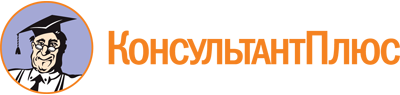 Приказ комитета общего и профессионального образования Ленинградской области от 02.08.2023 N 34
"Об утверждении положения об Общественном совете по проведению независимой оценки качества условий осуществления образовательной деятельности государственных образовательных организаций Ленинградской области, а также муниципальных образовательных организаций, за исключением муниципальных образовательных организаций, в отношении которых независимая оценка проводится общественными советами, созданными при органах местного самоуправления, и иных организаций, расположенных на территории Ленинградской области и осуществляющих образовательную деятельность за счет бюджетных ассигнований бюджета Ленинградской области"Документ предоставлен КонсультантПлюс

www.consultant.ru

Дата сохранения: 30.11.2023
 